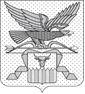 ПРАВИТЕЛЬСТВО ЗАБАЙКАЛЬСКОГО КРАЯПОСТАНОВЛЕНИЕг. ЧитаО внесении изменений в постановление Правительства Забайкальского края от 21 июня 2022 года № 248 «О некоторых вопросах оказания социальной помощи отдельным категориям граждан»Правительство Забайкальского края постановляет:Утвердить прилагаемые изменения, которые вносятся в постановление Правительства Забайкальского края от 21 июня 2022 года № 248 «О некоторых вопросах оказания социальной помощи отдельным категориям граждан» (с изменениями, внесенными постановлениями Правительства Забайкальского края от 11 июля 2023 года № 356, от 24 октября 2023 года № 575).Первый заместительпредседателя ПравительстваЗабайкальского края                                                                               А.И.КеферУТВЕРЖДЕНЫпостановлением Правительства Забайкальского краяИЗМЕНЕНИЯ,которые вносятся в постановление Правительства Забайкальского края от 21 июня 2022 года № 248 «О некоторых вопросах оказания социальной помощи отдельным категориям граждан»  1. В преамбуле слова «вред здоровью» заменить словами «группу инвалидности вследствие военной травмы, инвалидности вследствие увечья (ранения, травмы, контузии) или заболевания, полученных в связи с исполнением обязанностей военной службы». 2. Пункт 1 изложить в следующей редакции:«1. Установить единовременную выплату лицам, постоянно проживающим на территории Забайкальского края, принимавшим участие в специальной военной операции на территории Украины, Донецкой Народной Республики и Луганской Народной Республики с 24 февраля 2022 года, а также на территориях Запорожской области и Херсонской области с 30 сентября 2022 года и получившим группу инвалидности вследствие военной травмы, инвалидности вследствие увечья (ранения, травмы, контузии) или заболевания, полученных в связи с исполнением обязанностей военной службы, в размере, определенном Положением о предоставлении единовременной выплаты лицам, постоянно проживающим на территории Забайкальского края, принимавшим участие в специальной военной операции на территории Украины, Донецкой Народной Республики и Луганской Народной Республики с 24 февраля 2022 года, а также на территориях Запорожской области и Херсонской области с 30 сентября 2022 года и получившим группу инвалидности вследствие военной травмы, инвалидности вследствие увечья (ранения, травмы, контузии) или заболевания, полученных в связи с исполнением обязанностей военной службы, утвержденным настоящим постановлением.3. В пункте 2 слова «вред здоровью» заменить словами «группу инвалидности вследствие военной травмы, инвалидности вследствие увечья (ранения, травмы, контузии) или заболевания, полученных в связи с исполнением обязанностей военной службы».4. Положение о предоставлении единовременной выплаты лицам, постоянно проживающим на территории Забайкальского края, принимавшим участие в специальной военной операции на территории Украины, Донецкой Народной Республики и Луганской Народной Республики с 24 февраля 2022 года, а также на территориях Запорожской области и Херсонской области с 30 сентября 2022 года и получившим вред здоровью, утвержденное указанным постановлением, изложить в следующей редакции:«УТВЕРЖДЕНОпостановлением ПравительстваЗабайкальского краяот 21 июня 2022 года № 248(в редакции постановленияПравительства Забайкальского края                                                        )ПОЛОЖЕНИЕо предоставлении единовременной выплаты лицам, постоянно проживающим на территории Забайкальского края, принимавшим участие в специальной военной операции на территории Украины, Донецкой Народной Республики и Луганской Народной Республики с 24 февраля 2022 года, а также на территориях Запорожской области и Херсонской области с 30 сентября 2022 года и получившим группу инвалидности вследствие военной травмы, инвалидности вследствие увечья (ранения, травмы, контузии) или заболевания, полученных в связи с исполнением обязанностей военной службы 1. Настоящее Положение определяет размер и правила предоставления единовременной выплаты (далее – выплата) лицам, постоянно проживающим на территории Забайкальского края, принимавшим участие в специальной военной операции на территории Украины, Донецкой Народной Республики и Луганской Народной Республики с 24 февраля 2022 года, а также на территориях Запорожской области и Херсонской области с 30 сентября 2022 года и получившим группу инвалидности вследствие военной травмы, инвалидности вследствие увечья (ранения, травмы, контузии) или заболевания, полученных в связи с исполнением обязанностей военной службы (далее соответственно – заявитель, инвалидность, военная операция).2. Выплата предоставляется однократно в случае военной травмы, инвалидности вследствие увечья (ранения, травмы, контузии) или заболевания, полученных в связи с исполнением обязанностей военной службы, повлекших за собой установление инвалидности:1) I группы – пятисот тысяч рублей;2) II группы – трехсот тысяч рублей;3) III группы – ста тысяч рублей.Выплата не предоставляется в случае получения единовременной выплаты в связи с установлением вреда здоровью в виде стойкой потери зрения, речи, слуха, или потери какого-либо органа, или стойкой утраты органом его функций за счет средств бюджета Забайкальского края.3. Предоставление выплаты осуществляется Министерством труда и социальной защиты населения Забайкальского края (далее – уполномоченный орган).4. Для предоставления выплаты необходимы следующие документы:1) заявление по форме согласно приложению к настоящему Положению;2) документ, удостоверяющий личность заявителя;3) документ, содержащий сведения о номере страхового свидетельства государственного пенсионного страхования заявителя;4) документ (сведения) о проживании на территории Забайкальского края; 5) справка федерального учреждения медико-социальной экспертизы, подтверждающая факт установления инвалидности;6) документ (сведения), подтверждающий участие в военной операции;7) информация о реквизитах счета заявителя для зачисления денежных средств на банковский счет участника национальной платежной системы5. В случае подачи заявления о предоставлении выплаты лицом, действующим от имени заявителя (далее – представитель заявителя), в уполномоченный орган дополнительно к документам, указанным в пункте 4 настоящего Положения, представляются:1) документ, удостоверяющий личность представителя заявителя;2) документ, подтверждающий полномочия представителя заявителя.6. Заявление и прилагаемые к нему документы подаются в уполномоченный орган заявителем или представителем заявителя:1) лично или через представителя заявителя выплаты при посещении уполномоченного органа;2) посредством многофункциональных центров предоставления государственных и муниципальных услуг;3) иным способом, позволяющим передать в электронном виде документы.7. Уполномоченный орган в день поступления регистрирует представленные документы в журнале учета заявлений граждан о предоставлении выплаты.8. Документы, предусмотренные подпунктами 3 – 6 пункта 4 настоящего Положения, уполномоченный орган в течение 3 рабочих дней со дня их регистрации запрашивает и получает на основании межведомственных запросов, в том числе в электронной форме с использованием единой системы межведомственного электронного взаимодействия и подключаемых к ней региональных систем межведомственного информационного взаимодействия, в том числе сведения об инвалидности, содержащиеся в федеральном реестре инвалидов. Заявитель вправе представить документы, подтверждающие указанные сведения, по собственной инициативе.	9. Уполномоченный орган рассматривает представленные документы и принимает решение о предоставлении выплаты либо об отказе в предоставлении выплаты в течение 10 рабочих дней со дня регистрации представленных документов.10. Основаниями для отказа в предоставлении выплаты являются:1) непредставление документов (сведений), предусмотренных настоящим Положением, и (или) выявление в представленных документах не соответствующих действительности сведений;2) ответ органа государственной власти, органа местного самоуправления, подведомственных государственным органам, органам местного самоуправления организаций на межведомственный запрос, свидетельствующий об отсутствии документа и (или) информации, необходимых для принятия решения о предоставлении выплаты, если соответствующий документ не был представлен заявителем выплаты по собственной инициативе.11. В случае принятия решения об отказе в предоставлении выплаты уполномоченный орган направляет заявителю либо представителю заявителя уведомление о принятом решении в течение 2 рабочих дней со дня его принятия. Решение об отказе в предоставлении выплаты может быть обжаловано в порядке и сроки, установленные действующим законодательством.12. В случае устранения причин, послуживших основанием для отказа в предоставлении выплаты, заявитель либо представитель заявителя вправе обратиться за предоставлением выплаты повторно.13. Перерасчет размера выплаты в связи с изменением группы инвалидности производится на основании заявления, подаваемого заявителем либо представителем заявителя, с 1-го числа месяца, следующего за месяцем, в котором возникли обстоятельства, влекущие перерасчет размера выплаты.14. Финансирование расходов на предоставление выплаты осуществляется за счет средств бюджета Забайкальского края, в том числе за счет средств резервного фонда Правительства Забайкальского края в соответствии с Порядком использования бюджетных ассигнований резервного фонда Правительства Забайкальского края, утвержденным постановлением Правительства Забайкальского края от 9 апреля 2014 года              № 144.15. Уполномоченный орган в течение 1 рабочего дня со дня принятия решения о предоставлении выплаты направляет в Министерство финансов Забайкальского края заявку на финансирование на предоставление выплаты.16. Министерство финансов Забайкальского края в течение 2 рабочих дней осуществляет перечисление денежных средств на счет уполномоченного органа после получения заявки.17. Уполномоченный орган в течение 3 рабочих дней со дня поступления денежных средств на его лицевой счет перечисляет их заявителю либо представителю заявителя через организацию почтовой связи, кредитную либо иную организацию.Расходы на оплату услуг организаций почтовой связи, кредитной либо иной организации по доставке и пересылке выплаты осуществляются из тех же источников, из которых производится выплата.18. Контроль за предоставлением выплат и целевым использованием бюджетных средств осуществляется в установленном порядке.Приложениек Положению о предоставлении единовременной выплаты лицам, постоянно проживающим на территории Забайкальского края, принимавшим участие в специальной военной операции на территории Украины, Донецкой Народной Республики и Луганской Народной Республики с 24 февраля 2022 года, а также на территориях Запорожской области и Херсонской области с 30 сентября 2022 года и получившим группу инвалидности вследствие военной травмы, инвалидности вследствие увечья (ранения, травмы, контузии) или заболевания, полученных в связи с исполнением обязанностей военной службы ФОРМАВ Министерство труда и социальнойзащиты населения Забайкальского краяВ Министерство труда и социальнойзащиты населения Забайкальского краяЗАЯВЛЕНИЕо предоставлении единовременной выплатыЗАЯВЛЕНИЕо предоставлении единовременной выплатыЗАЯВЛЕНИЕо предоставлении единовременной выплатыЗАЯВЛЕНИЕо предоставлении единовременной выплатыЯ, _______________________________________________________________,проживающий по адресу: _______________________________________       _____________________________________________________________________________________________________________________________,паспорт серия __________ N __________, дата выдачи "___" ___________,                               выдан _________________________________________________________,Прошу произвести мне единовременную выплату в связи с получением группы инвалидности __________________________________________________________________________________________________________(реквизиты документа, подтверждающего установление инвалидности)Единовременную выплату прошу перечислить:лицевой счет___________________________________________________;(реквизиты счета)К заявлению прилагаю следующие документы:1.______________________________________________________________2. _____________________________________________________________3.______________________________________________________________Даю согласие на обработку содержащихся в настоящем заявлении персональных данных, то есть их сбор, систематизацию, накопление, хранение, уточнение (обновление, изменение), использование, распространение (в том числе передачу), обезличивание, блокирование, уничтожение.Согласие на обработку персональных данных, содержащихся в настоящем заявлении, действует до даты подачи заявления об отзыве настоящего согласия.Я, _______________________________________________________________,проживающий по адресу: _______________________________________       _____________________________________________________________________________________________________________________________,паспорт серия __________ N __________, дата выдачи "___" ___________,                               выдан _________________________________________________________,Прошу произвести мне единовременную выплату в связи с получением группы инвалидности __________________________________________________________________________________________________________(реквизиты документа, подтверждающего установление инвалидности)Единовременную выплату прошу перечислить:лицевой счет___________________________________________________;(реквизиты счета)К заявлению прилагаю следующие документы:1.______________________________________________________________2. _____________________________________________________________3.______________________________________________________________Даю согласие на обработку содержащихся в настоящем заявлении персональных данных, то есть их сбор, систематизацию, накопление, хранение, уточнение (обновление, изменение), использование, распространение (в том числе передачу), обезличивание, блокирование, уничтожение.Согласие на обработку персональных данных, содержащихся в настоящем заявлении, действует до даты подачи заявления об отзыве настоящего согласия.Я, _______________________________________________________________,проживающий по адресу: _______________________________________       _____________________________________________________________________________________________________________________________,паспорт серия __________ N __________, дата выдачи "___" ___________,                               выдан _________________________________________________________,Прошу произвести мне единовременную выплату в связи с получением группы инвалидности __________________________________________________________________________________________________________(реквизиты документа, подтверждающего установление инвалидности)Единовременную выплату прошу перечислить:лицевой счет___________________________________________________;(реквизиты счета)К заявлению прилагаю следующие документы:1.______________________________________________________________2. _____________________________________________________________3.______________________________________________________________Даю согласие на обработку содержащихся в настоящем заявлении персональных данных, то есть их сбор, систематизацию, накопление, хранение, уточнение (обновление, изменение), использование, распространение (в том числе передачу), обезличивание, блокирование, уничтожение.Согласие на обработку персональных данных, содержащихся в настоящем заявлении, действует до даты подачи заявления об отзыве настоящего согласия.Я, _______________________________________________________________,проживающий по адресу: _______________________________________       _____________________________________________________________________________________________________________________________,паспорт серия __________ N __________, дата выдачи "___" ___________,                               выдан _________________________________________________________,Прошу произвести мне единовременную выплату в связи с получением группы инвалидности __________________________________________________________________________________________________________(реквизиты документа, подтверждающего установление инвалидности)Единовременную выплату прошу перечислить:лицевой счет___________________________________________________;(реквизиты счета)К заявлению прилагаю следующие документы:1.______________________________________________________________2. _____________________________________________________________3.______________________________________________________________Даю согласие на обработку содержащихся в настоящем заявлении персональных данных, то есть их сбор, систематизацию, накопление, хранение, уточнение (обновление, изменение), использование, распространение (в том числе передачу), обезличивание, блокирование, уничтожение.Согласие на обработку персональных данных, содержащихся в настоящем заявлении, действует до даты подачи заявления об отзыве настоящего согласия.___________________(дата)_______________________(фамилия, имя, отчество (при наличии))_______________________(фамилия, имя, отчество (при наличии))___________________(подпись заявителя)Специалист Министерства труда и социальнойзащиты населения Забайкальского краяСпециалист Министерства труда и социальнойзащиты населения Забайкальского краяСпециалист Министерства труда и социальнойзащиты населения Забайкальского краяСпециалист Министерства труда и социальнойзащиты населения Забайкальского края______________________________(фамилия, имя, отчество (при наличии))______________________________(фамилия, имя, отчество (при наличии))_______________________________(подпись)_______________________________(подпись)